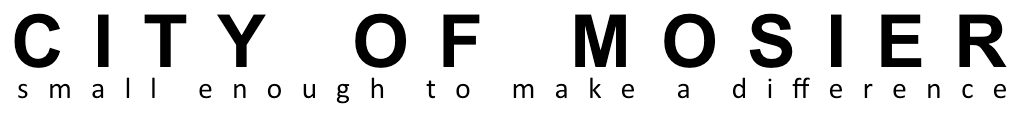 Budget Committee Meeting Minutes May 17th, 2017MOSIER CREEK TERRACE – 501 E. Second Ave.Approved this 14th day of June, 2017                                                                            Attest:___________________________________      _________________________________Mayor Arlene Burns                                             Kathleen Fitzpatrick, City ManagerICall to Order:  Meeting was called to order by Mayor Burns at 6:06 pmCouncil/Budget Committee: Mayor Arlene Burns, Council President Emily Reed, Councilors Acasia Berry, Peny Wallace, Lacy Gries, Ann Van OsdolBudget Committee Citizens:  Robb Severdia, Andrea Rogers, Todd Able, Marty McGee, Witt Anderson, Susan FroehlichStaff:  City Manager Kathy Fitzpatrick, Finance Director and Budget Officer Kayla NelsonExcused:  Marc Berry, Mary Lou PerryIINominations for Chair and Secretary:Andrea Rogers was nominated and approved as Chair of the Budget Committee by unanimous vote.Kathy Fitzpatrick was nominated and approved as Secretary by unanimous vote.IIIThe Budget Officer, Kayla Nelson, read the Budget Message for 2017/18 and then guided the Committee through the Budget that she had prepared for the Budget Committee and for the Mosier City Council for the 17/18 fiscal year.  The Budget Binder included information on all City projected revenues and expenses and planned projects based on Goal Setting information, information from Councilors, Staff, and contracted Staff, and previous years’ expenses.IVDiscussion:  The Committee discussed the Council’s general goal this fiscal year of decreasing expenditures and identifying new sources of revenue.  The Budget Committee made the following changes to the Budget: Add $500.00 for Gas/oil to Parks in the General fundCorrect omission of Parks SDC fund, which should reflect $4,885 of expected revenueIncrease Water Contingency from $20,000 to $40,000 VPublic Hearing:  Chair Rogers suspended the Committee meeting at 8:36 pm and opened the Public Hearing on Suggested Uses of the State Revenue Sharing Funds.  The Committee agreed that the funds should be placed in the General Fund for use as needed and also discussed accepting the tax levy of $1.4128 per $1,000.00 of Assessed Value. Chair Rogers then closed the Public Hearing and reconvened the Budget Committee meeting at 8:40 pm.VIBudget Approvals:  Councilor Van Osdol made a motion to approve the Tax Levy at $1.4128 per $1,000.00 of Assessed Value.  Councilor Reed seconded.  Motion was unanimously approved.Councilor Wallace made a motion to approve the proposed Budget with the approved adjustments and present it at the June 14th 2017 Budget Hearing.  Marty McGee seconded.  Motion carried unanimously.VIIMeeting adjourned at 8:45 pm